Orientaciones para trabajo semanalA distancia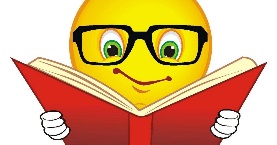 Profesor/ a: Esthefany Castro H. Correo: Ecastro@mlbombal.cl Teléfono: +56 963724211Profesor/ a: Esthefany Castro H. Correo: Ecastro@mlbombal.cl Teléfono: +56 963724211Profesora Diferencial.: Claudia CarrascoCorreo: Ccarrasco@mlbombal.clTeléfono: +56 977581017Profesora Diferencial.: Claudia CarrascoCorreo: Ccarrasco@mlbombal.clTeléfono: +56 977581017Asignatura: C. NaturalesCurso: 1º básico Curso: 1º básico Semana: 29 Julio Unidad: IIIUnidad: IIIUnidad: IIIUnidad: IIIObjetivo de la Clase: OA 05Objetivo de la Clase: OA 05Objetivo de la Clase: OA 05Objetivo de la Clase: OA 05Indicaciones para el trabajo del estudiante:Indicaciones para el trabajo del estudiante:Indicaciones para el trabajo del estudiante:Indicaciones para el trabajo del estudiante:Texto escolarPágina 78: Observa y lee con la ayuda de un adulto.Página 79: Responde en tu cuaderno las actividades N° 1, 2 y 3. (Dibujar)Página 80- 81- 82: Observa y lee con la ayuda de un adulto.Página 83: Responde en tu cuaderno las actividades N° 1 y 2. CuadernilloPágina 42: Desarrolla las actividades en el texto.Texto escolarPágina 78: Observa y lee con la ayuda de un adulto.Página 79: Responde en tu cuaderno las actividades N° 1, 2 y 3. (Dibujar)Página 80- 81- 82: Observa y lee con la ayuda de un adulto.Página 83: Responde en tu cuaderno las actividades N° 1 y 2. CuadernilloPágina 42: Desarrolla las actividades en el texto.Texto escolarPágina 78: Observa y lee con la ayuda de un adulto.Página 79: Responde en tu cuaderno las actividades N° 1, 2 y 3. (Dibujar)Página 80- 81- 82: Observa y lee con la ayuda de un adulto.Página 83: Responde en tu cuaderno las actividades N° 1 y 2. CuadernilloPágina 42: Desarrolla las actividades en el texto.Texto escolarPágina 78: Observa y lee con la ayuda de un adulto.Página 79: Responde en tu cuaderno las actividades N° 1, 2 y 3. (Dibujar)Página 80- 81- 82: Observa y lee con la ayuda de un adulto.Página 83: Responde en tu cuaderno las actividades N° 1 y 2. CuadernilloPágina 42: Desarrolla las actividades en el texto.